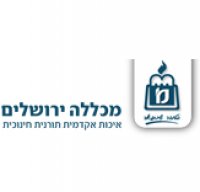 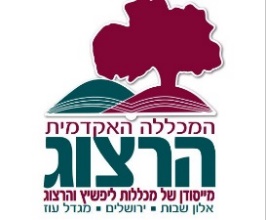 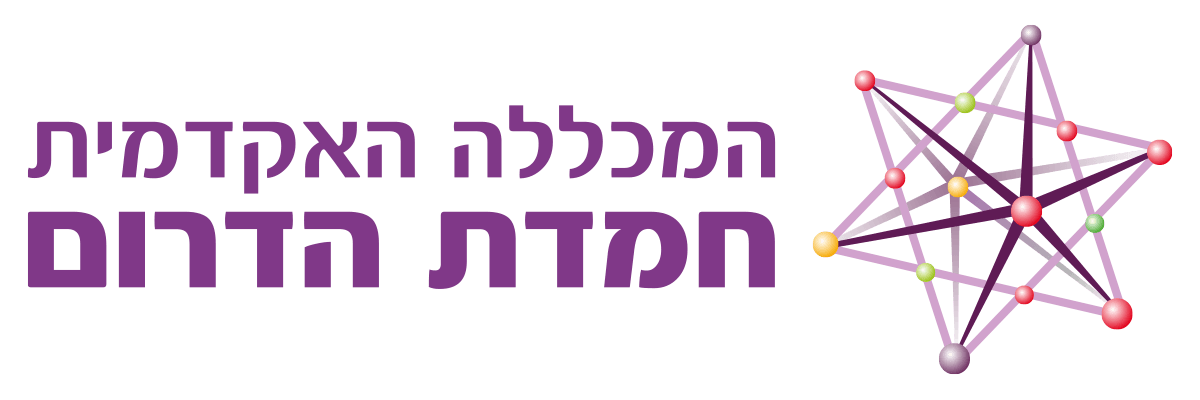 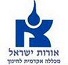 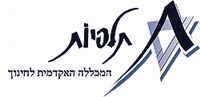 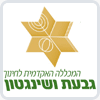 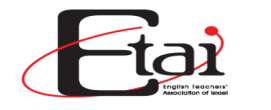 Call for Papers We are delighted to announce the first ETAI conference for student teachers of English in the religious colleges. This Chemed  Students’ ETAI conference will include presentations by student teachers and professionals in the field. Chemed schools throughout the country are facing certain challenges particular to the learner population. This conference will explore three of these:Teaching English in an environment suspicious of Western cultureThe absence of substantial incidental learning of English due to decreased exposure to various mediaDeveloping materials for teaching English through Jewish themesPresentations can deal with the following sub-topics of the main topics above:Practical classroom activities dealing with Jewish themesTeaching Jewish values through British and American literature Own language use as a tool for enhancing L2 skillsLearning English in traditional Jewish communities with multi-cultural heritage We invite you to respond to this Call for Presentations. Please submit a proposal for a presentation to share your ideas about this important topic with other student teachers of English. Students are invited to present in pairs or teams.  Please fill out the form below and send it as an email attachment to etai.conferences@gmail.comPLEASE NOTE: 1. Preference will be given to those presentations that are case specific for teaching religious students. The aim of this conference is to highlight the topics that would not normally be presented at regular ETAI conferences due to ETAI's multi-cultural identity.2. Women presenters have the option of presenting before women only.LOOKING FORWARD TO SEEING YOU THERE!!Proposal Form for Presentations Presentations are 20 minutes long and include 5 minutes for questions.Name(s):______________________________   College: ______________________________Phone number:_______________________  e-mail:______________________________Title of Presentation (max 10 words, font Arial 11) ______________________________________________________________________________________________________________________ Summary of Presentation:  (max 50 words, font Arial 11).If your proposal is selected this will be used in the program unchanged, so please be clear and accurate. ________________________________________________________________________________________________________________________________________________________________________________________________________________________________________________________________________________________________________________________________________________________________________________________________________________________________________________________________________________________  For women presenters:  I wish to present before a women only audience.  YES/NOFinal submission date for proposals: January 14th, 2016Students will be notified if their proposal has been accepted by January  30th, 2016Please note that we cannot grant permission for early release from school if you are working as a teacher.         For more details and support please contact your English Department Head or one of the conference conveners:Shulamit Kopeliovich  kopeliovich@gmail.comAvraham Roos   avrahamroos@gmail.comLindsey Steinberg linzsh@gmail.com